Department of Family Medicine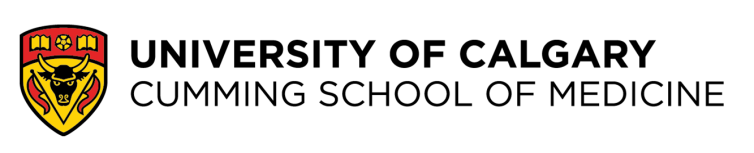 Residency Training ProgramSheldon M. Chumir Centre8th floor, 1213 4th St. SWCalgary, AB T2R 0X7Current dateDr. resident namePGY-Level Resident, Family MedicineUniversity of CalgaryREMEDIATION LETTERDear Dr. name,As you have been made aware, significant concerns about your performance and progress in residency training have recently been identified and documented.  The Department of Family Medicine, Resident Progress Sub-Committee (RPS) has decided, after careful consideration, that you require a period of formal remediation to assist you in correcting the identified performance deficiencies. The details of this period of remediation are outlined in the accompanying Remediation Plan.  
Please note that as per the Cumming School of Medicine Postgraduate Medical Education (PGME) Resident Remediation, Probation & Dismissal Policy, remediation is defined as:“… a formal program of individualized educational support, assessment and monitoring designed to assist a Resident in correcting identified performance deficiencies. (Section 4)Your signature on this letter acknowledges receipt of this notice and the accompanying Remediation Plan.Sincerely,Dr. name, Program Director/Division DirectorFamily Medicine Residency Training Programcc: 	Dr. Lisa Welikovitch	Associate Dean, Postgraduate Medical Education______________________________			____________________Resident Signature					DatePostgraduate Medical EducationFamily Medicine Residency ProgramDr. Name of ResidentPGY level Resident, Family MedicineDate					REMEDIATION PLANBy signing this document (last page), you indicate that you understand the nature and structure of the Remediation Plan. BACKGROUNDOn date, the Resident Progress Subcommittee (RPS) reviewed documented deficiencies in your performance and decided to place you on a formal period of remediation. PERFORMANCE DEFICIENCIES IDENTIFIED (based on CFPC Evaluation Objectives);describe performance deficiencies also in narrative form if desireddelete any that don’t apply belowTHE PATIENT-CENTRED APPROACHspecifyCOMMUNICATION SKILLSspecifyCLINICAL REASONING SKILLSspecifySELECTIVITYspecifyPROFESSIONALISMspecifyPROCEDURAL SKILLSspecifyOTHER (e.g. any deficiencies relating to CanMEDS-FM roles not covered above)specifySTRUCTURE OF THE REMEDIATION PLANSchedule:Remediation will be for a total duration of specify number weeks. The following experiences have been arranged to provide you an opportunity achieve a satisfactory level of competency in the areas identified above: insert rotations or weekly activity – tailor to situationAs a future Family Physician, you are expected to conduct yourself in a manner consistent with the expectations of the discipline. The following background documents outline these expectations: CPSA Standards of Practice: http://www.cpsa.ca/standardspractice/ CMA Code of Ethics & Professionalism: https://www.cma.ca/cma-code-ethics-and-professionalismCFPC Evaluation of Competence Objectives: https://www.cfpc.ca/EvaluationObjectives/ObjectivesIn addressing the identified performance deficiencies, you are expected to meet the following objectives for a PGY- level resident by the end of the remediation period.Some examples of methods for learning strategies and assessment and feedback to assist you in meeting these objectives are also provided; delete any that don’t applyResponsibilities of the ResidentYou are expected to be in full attendance during the remediation period. Any absence due to extenuating circumstances must be discussed with the Program Director/Division Director in advance or as soon as possible. You will be excused from regular resident activities including mandatory program events, academics, and call back clinics, in order to attend to the requirements outlined in this Remediation Plan. During the remediation period, you are expected to participate in the following activities: see examples below – tailor as requiredAssessments and targeted activities: Keep at least one (1) field note per day that records feedback you have received on areas of deficiency as described in this Remediation Plan.Acquire at least one (1) field note per half-day experience or shift. Review feedback and field notes that are provided for issues related to communication and non-clinical interactions with your preceptors, colleagues, program staff and faculty. Review feedback received from preceptors, staff, patients, and others, including your CanMEDs Coach (if assigned). This may include shift encounter cards, IPFNs, or other usual assessment tools used in the training program, as well as informal feedback, e.g. an email to the program.Review MRITERS and the ORITER completed by your remediation preceptor(s).Meet with Dr. name, Remediation Supervisor, specify frequency to review feedback from assessments and discuss progress.Meet with Dr. name, Division Director/Program Director, specify frequency to discuss progress and ongoing objectives. Meet with a CanMEDS coach for up to ___ sessions. The coach will be organized through the PGME Learning and Education Resource Specialist ndunlop@ucalgary.ca  Feedback will be solicited and reviewed regarding your engagement and professional conduct. Optional, delete if not requiredKeep notes of all feedback and suggestions provided by preceptors and during meetings. Regularly review and reflect on your notes & assessments and set ongoing personal learning goals. Meet with Nancy Dunlop, Learning & Education Support Specialist in the PGME office to review and build learning strategies ndunlop@ucalgary.ca 403-210-7670. Optional, delete if not requiredNote: It is your responsibility to arrange these meetings.  Responsibilities of the Remediation Supervisor:During the remediation period, Dr.  name agrees to: these are examples-modify as requiredProvide overall supervision and learning experiences during the remediation period.Meet with you specify frequency to discuss and review progress, in attaining the objectives of remediation; and keep records of these meetings. Help you in achieving the objectives of remediation by: see examples below – tailor as requiredClarifying expectations around identified difficulties you are having within the following FM Skill Dimensions: delete those that don’t applyThe Patient-Centred ApproachCommunication SkillsClinical Reasoning SkillsSelectivityProfessionalismProcedure SkillsOther (Specify)Directing you to other recommended specific sources of information when requested by you.Responsibilities of the Program Director/Division DirectorDuring the remediation period, Dr. name agrees to: these are examples – modify as requiredMeet with you specify frequency to discuss and review progress, in attaining the objectives of your remediation and to keep records of these meetings.Develop a comprehensive assessment schedule for you, including the use of midterm remediation (MRITERs) and the overall remediation in-training evaluation report (ORITER) to be completed by your rotation preceptor(s).Consult with the RPS on the outcome of remediation and communicate the decision to you.Approve time to access coaching, counselling, medical appointments, or advising services as required.Concerns that are outside the scope of these roles should be directed to appropriate resources such as the AMA Physician Family Support Program (PFSP) - Phone 1-877-767-4637 https://www.albertadoctors.org/services/physicians/pfspOUTCOME OF REMEDIATIONPlease note that the decision about whether or not you pass this remediation period is made by RPS and NOT by any individual preceptor or group of preceptors. The RPS will consider all of the relevant assessment forms and data and feedback provided through the course of the remediation period in order to determine the outcome.  The decision of the RPS will be one of the following:Successful – Requirements of the Remediation Plan have been met. RPS will usually decide that a resident has been successful if all the stated objectives have been met. Successful completion of remediation will result in reinstatement in regular training in the program. An extension of training will be necessary unless remediation has been completed in a longitudinal manner.Unsuccessful – Requirements of the Remediation Plan have not been fully met. RPS will usually decide that a resident has been unsuccessful when there is documented failure to meet the specific objectives listed above or insufficient improvement in one or more objectives identified as a requirement in the Remediation Plan.RPS will also determine the remediation has been unsuccessful where there has been any occurrence of a serious patient safety incident.An unsuccessful outcome will result in RPS considering placing you on probation or implementing a further period of remediation.The program will notify the PGME Office of the outcome of remediation and will submit for approval, the number of weeks required to extend training as a result of remediation.ACKNOWLEDGEMENTSI resident, understand the following about the Remediation Plan: You are welcome to contact the Associate Dean Postgraduate Medical Education, Dr. Lisa Welikovitch to discuss the implications of remediation. She can be reached via email at lwelikov@ucalgary.ca or by phone at 403-220-4860.The policy documents Resident Assessment, Resident Remediation, Probation, & Dismissal and Resident Appeals are on the University of Calgary Postgraduate Medical Education (PGME) website https://cumming.ucalgary.ca/pgme/current-trainees/residency-training-policies Please refer to these regarding any questions you might have. Please note that if implementation of the Remediation Plan has to be deferred pending the outcome of an appeal, this will result in a mandatory unpaid leave from the program.  It is in the learner’s best interest to continue their program in a timely manner with the learning supports provided. Should the appeal be upheld, the remediation decision and plan will be reviewed by the RPS.SIGNATURES:By signing this document, I confirm that I understand the nature and structure of the Remediation Plan.  This does not preclude me from pursuing appeals as allowed under the University of Calgary PGME’s Policies. Start DateProgram Director/Division DirectorEnd DateRemediation Supervisor DurationCanMEDs Coach (if applicable)PGME Learning & Education Resource SpecialistNancy DunlopWeeks, e.g. 1-2datesRotationSiteRotation PreceptorWeeksRotationSiteRotation PreceptorWeeksRotationSiteRotation PreceptorThe Patient-Centred ApproachThe Patient-Centred ApproachThe Patient-Centred ApproachSpecific Learning ObjectivesLearning StrategiesFeedback and AssessmentCommunication SkillsCommunication SkillsCommunication SkillsSpecific Learning ObjectivesLearning StrategiesFeedback and AssessmentClinical reasoningClinical reasoningClinical reasoningSpecific Learning ObjectivesLearning StrategiesFeedback and AssessmentSelectivitySelectivitySelectivitySpecific Learning ObjectivesLearning StrategiesFeedback and AssessmentProfessionalismProfessionalismProfessionalismSpecific Learning ObjectivesLearning StrategiesFeedback and AssessmentProcedural SkillsProcedural SkillsProcedural SkillsSpecific Learning ObjectivesLearning StrategiesFeedback and AssessmentOther (specify)Other (specify)Other (specify)Specific Learning ObjectivesLearning StrategiesFeedback and AssessmentResidentInitialsThe identified areas requiring performance improvement The expected level of performance on remediation objectives/competencies The nature of the Remediation Plan, including the reasons for remediationThe time frame of the remediation periodThe assessment modalities to be used The consequences of successful/unsuccessful remediationI have been given the chance to clarify all components of the Remediation PlanResidentInitialsI have been made aware of these policy agreementsSignature of ResidentDateSignature of Remediation Supervisor DateSignature of Program/Division Director DateSignature of Associate Dean, Post Graduate Medical Education, University of CalgaryDate